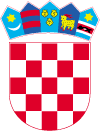 REPUBLIKA HRVATSKA	ISTARSKA ŽUPANIJAOPĆINA KRŠANJedinstveni upravni odjel52232 Kršan, Blaškovići 12OIB: 84077929159Tel: +385 (0)52 378 222, fax: +385 (0)52 378 223E-mail: opcina-krsan@pu.t-com.hr, www.krsan.hrKLASA: 112-01/23-01/1URBROJ: 2163-22-23-2Kršan,  12. lipnja 2023.Na temelju čl. 17. i čl. 19.   Zakona o  službenicima i namještenicima u lokalnoj i područnoj (regionalnoj) samoupravi («Narodne novine» br. 86/08., 61/11, 04/18, 112/19 – dalje u tekstu: ZSN), Pročelnica Jedinstvenog upravnog odjela Općine Kršan objavljujeJAVNI   NATJEČAJ za  prijam u službu u Jedinstveni upravni odjel Općine Kršan, Odsjek za urbanizam, graditeljstvo i komunalne poslove, na radno mjesto: - Viši stručni suradnik – komunalni redar - 1 izvršitelj/izvršiteljica na neodređeno vrijeme uz obavezni probni rok od tri mjeseca.Osoba mora ispunjavati opće uvjete za prijam u službu propisane u čl.12. ZSN-a:- punoljetnost, - hrvatsko državljanstvo,- zdravstvena sposobnost za obavljanje poslova radnog mjesta.Pored općih uvjeta za prijam u službu, osoba mora ispunjavati i sljedeće posebne uvjete:- magistar struke ili stručni specijalist građevinske ili prometne ili tehničke struke,- najmanje jedna godina radnog iskustva na odgovarajućim poslovima,- položen državni ispit,- poznavanje rada na osobnom računalu.Natjecati se mogu osobe oba spola sukladno čl.13. Zakona o ravnopravnosti spolova.Riječi i pojmovi koji imaju rodno značenje a koji se koriste u ovom natječaju za osobe u muškom rodu upotrijebljeni su neutralno i odnose se na muške i ženske osobe.Uvjet stručnog zvanja (stupnja obrazovanja) ispunjava i osoba koja je po ranijim propisima stekla visoku stručnu spremu odgovarajuće struke.U službu ne može biti primljena osoba za čiji prijam postoje zapreke navedene u čl. 15. i čl. 16. ZSN-a.U prijavi na javni natječaj potrebno je navesti osobne podatke podnositelja prijave (osobno ime, adresu stanovanja, broj mobitela, te po mogućnosti adresu elektroničke pošte).Prijavu je potrebno vlastoručno potpisati.Prijavi na javni natječaj potrebno je priložiti sljedeće priloge:1. životopis,2. dokaz o stručnoj spremi (neovjeren preslik diplome),3. dokaz o hrvatskom državljanstvu (neovjeren presliku domovnice ili važeće osobne iskaznice),4. dokaz o ukupnom radnom stažu (ispis elektroničkog zapisa podataka Hrvatskog zavoda za mirovinsko osiguranje ili potvrda Hrvatskog zavoda za mirovinsko osiguranje),5. dokaz o radnom iskustvu (potvrda ranijeg poslodavca odnosno drugi dokument – preslika ugovora o radu, preslika rješenja o rasporedu i slično) ostvareno na poslovima odgovarajuće stručne spreme i struke u trajanju od najmanje 1 (jedne) godine, a koje je evidentirano u matičnoj evidenciji Hrvatskog zavoda za mirovinsko osiguranje,6. dokaz da se protiv osobe ne vodi kazneni  ili istražni postupak (uvjerenje nadležnog suda ne stariji od 3 mjeseci od dana objave  Natječaja u Narodnim novinama),7. dokaz o položenom državnom ispitu (preslika svjedodžbe),8. vlastoručno potpisana izjava da za prijam u službu ne postoje zapreke iz članka 15. i članka 16. ZNS, 9. dokaz o poznavanju rada na računalu (preslika svjedodžbe ili pisana izjava).Dokazi koji se prilaže u preslici, prije izbora će se predočiti u izvorniku ili ovjerenoj preslici.Ispunjavanje uvjeta određuje se na posljednji dan natječajnog roka.Uvjerenje o zdravstvenoj sposobnosti ne prilaže se uz prijavu na natječaj već će se ona ishoditi prije donošenja rješenja o prijmu u službu.Osoba koja ima potrebno radno iskustvo na odgovarajućim poslovima u trajanju dužem od vremena potrebnog za vježbenički staž, a nema položen državni ispit može se primiti u službu i rasporediti na radno mjesto pod uvjetom da ispit položi u roku godine dana od prijma u službu. Radnim iskustvom na odgovarajućim poslovima podrazumijeva se radno iskustvo (služba u upravnim tijelima jedinice lokalne ili područne (regionalne) samouprave, državna služba, javna služba, radni odnos, samostalno obavljanje profesionalne djelatnosti ili obavljanje poslova u međunarodnim organizacijama) ostvareno na poslovima navedenog stupnja obrazovanja (stručne spreme) i struke.Za prijam u službu osobe koja je strani državljanin ili osobe bez državljanstva, pored ispunjavanja uvjeta propisanih posebnim zakonom, potrebno je prethodno odobrenje središnjeg tijela državne uprave nadležnog za službeničke odnose.Osobe koje prema posebnim propisima ostvaruju pravo prednosti pri zapošljavanju i imaju prednost u odnosu na ostale osobe samo pod jednakim uvjetima, moraju se u prijavi na javni natječaj pozvati na to pravo. Osoba koja se u prijavi pozove na to pravo obavezna je priložiti odgovarajuće isprave kao dokaz o statusu te druge dokaze prema posebnim zakonima kojima je uređeno to pravo.Osobe koje mogu ostvariti pravo na prednosti pri zapošljavanju na temelju  čl. 101. Zakona o hrvatskim braniteljima iz Domovinskog rata i članovima njihovih obitelji, na temelju čl. 48.f. Zakona o zaštiti vojnih i civilnih invalida, te na temelju čl.9. Zakona o profesionalnoj rehabilitaciji i zapošljavanju osoba s invaliditetom, dužne su u prijavi na natječaj pozvati se na  to pravo, priložiti dokaze te imaju prednost u odnosu na  ostale osobe samo pod jednakim uvjetima.Kandidati koji se pozivaju na pravo prednosti prilikom zapošljavanja u skladu s čl. 101. Zakona o hrvatskim braniteljima iz Domovinskog rata i članovima njihovih obitelji dužni su dostaviti sve dokaze iz članka 103. citiranog Zakona. Dokazi potrebni za ostvarivanje prava prednosti prilikom zapošljavanja objavljeni su na internetskoj stranici Ministarstva hrvatskih branitelja Republike Hrvatske https://branitelji.gov.hr/zaposljavanje-843/843.  Osobe koje se pozivaju na pravo pri zapošljavanju sukladno čl.9. Zakona o profesionalnoj rehabilitaciji i zapošljavanju osoba s invaliditetom dužni su osim dokaza o  ispunjavanju traženih uvjeta, priložiti i dokaz o utvrđenom statusu osobe s invaliditetom.Pod jednakim uvjetima podrazumijeva se da ukoliko na kraju provedenog pismenog testiranja kandidata/kinja i provedenog intervju s istima, kandidati/kinje koji su po rang-listi ostvarili najveći i isti broj ukupnih bodova, prednost pri zapošljavanju imaju oni/e kandidati/kinje koji su se u svojoj prijavi pozvali/le na to pravo i dokazali/le s dokazima.Za osobe koje zadovoljavaju formalne uvjete iz javnog natječaja i steknu status kandidata/kinje prijavljenog/ne na javni natječaj, biti će provedena prethodna provjeri znanja i sposobnosti, putem pisanog testiranja i intervjua. Ako kandidat/kinja ne pristupi prethodnoj provjeri znanja i sposobnosti  smatra se da je povukao/la prijavu na javni natječaj.Opis poslova radnog mjesta za koje se kandidati/kinje primaju, podaci o plaći radnog mjesta, način obavljanja prethodne provjere znanja i sposobnosti i iz kojeg područja te pravni i drugi izvori za pripremanje kandidata/kinja za provjeru objaviti će se na oglasnoj ploči Općine Kršan i WEB-stranici Općine Kršan (www.krsan.hr).Na istoj web-stranici i oglasnoj ploči Općine Kršan objavit će se i vrijeme održavanja provjere znanja i sposobnosti, najmanje pet dana prije održavanja provjere.Prijave na javni natječaj  s dokazima o ispunjavanju uvjeta podnose u roku od 8 dana od objave  u „Narodnim novinama“ na adresu: Općina Kršan, Blaškovići 12, 52232 Kršan,  s naznakom: „ Za javni natječaj za prijam u službu  u JUO Općine Kršan“. Prijave se mogu dostaviti i u pisarnicu Jedinstvenog upravnog odjela Općine Kršan, na adresi Blaškovići 12, Kršan.Urednom prijavom smatra se ona koja sadrži sve podatke i priloge,  u traženom obliku, navedene u javnom natječaju.Osoba koja ne podnese pravodobnu i urednu prijavu ili ne ispunjava formalne uvjete iz javnog natječaja, ne smatra se kandidatom/kinjom prijavljenim/nom na javni natječaj, te će se istima dostaviti pisana obavijest u kojoj će se navesti razlozi zbog kojih se ne smatraju kandidatima prijavljenim na javni natječaj. Podnošenjem prijave na javni natječaj, kandidati/kinje su izričito suglasni da Općina Kršan kao voditelj obrade osobnih podataka, može prikupljati, koristiti i obrađivati podatke samo u obimu i za svrhu provedbe natječajnog postupka, a sukladno odredbama Opće Uredbe o zaštiti osobnih podataka  EU 2016/679 od 27. travnja 2016. godine.O rezultatima javnog natječaja kandidati će biti obaviješteni u zakonskom roku.Nakon raspisanog natječaja i provedenog cjelokupnog postupka ne mora se provesti izbor te će se u tom slučaju donijeti odluka o poništenju natječaja.	OPĆINA KRŠAN									PROČELNICA									GLORIJA FABLE